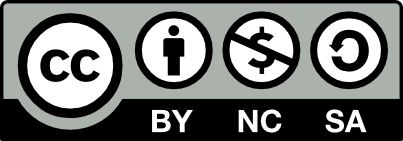 Created by Jim Bentley, KQED Media Literacy Innovator (@Curiosity_Films)What?What?Title (if given)CreatorGenre Mark using “X”Characters“Who’s  in it?”Events“What happens?”Setting“Where is it?”1-Sentence SynopsisWhat important things have you learned from viewing this film?So what?So what?Who do you think is the intended audience? How do you think the creator wanted the viewer to feel?Use evidence from film to support your answer.  Who is this film helping or harming?Now what?Now what?How did this film affect you personally? How do you want to act or think differently now?